1.2. Настоящее Положение разработано с целью:- создания дополнительных условий для развития МБОУ СОШ  № 18, в том числе совершенствования материально-технической базы, обеспечивающей воспитательно-образовательный процесс, организацию отдыха и досуга детей;- правовой защиты участников воспитательно-образовательного процесса в учреждениях и оказания практической помощи руководителям учреждений, осуществляющим привлечение целевых взносов, добровольных пожертвований и иной поддержки. 1.3. Основным источником финансирования учреждения является бюджет муниципального образования г. Владикавказа.Источники финансирования учреждения, предусмотренные настоящим Положением, являются дополнительными к основному источнику. Привлечение учреждением дополнительных источников финансирования не влечет за собой сокращения объемов финансирования учреждения.1.4. Дополнительная поддержка учреждений оказывается в следующих формах: -   добровольные  пожертвования;-   целевые взносы;- безвозмездное выполнение работ, предоставление услуг (безвозмездная помощь).1.5. Основным принципом привлечения дополнительной поддержки учреждениями является добровольность ее внесения физическими и юридическими лицами, в том числе родителями (законными представителями).2. Основные понятия2.1. В рамках настоящего Положения используются следующие понятия и термины:Законные представители - родители, усыновители, опекуны, попечители детей, посещающих учреждение.Родительский комитет – родители (законные представители) детей, посещающих учреждение, деятельность которых направлена на содействие привлечению внебюджетных средств для обеспечения деятельности и развития учреждения.Целевые взносы - добровольная передача юридическими или физическими лицами (в том числе законными представителями) денежных средств, которые должны быть использованы по объявленному (целевому) назначению. В контексте данного Положения целевое назначение - развитие учреждения.Добровольное пожертвование - дарение вещи (включая деньги, ценные бумаги) или права в общеполезных целях. В контексте данного Положения общеполезная цель - развитие учреждения.Жертвователь - юридическое или физическое лицо (в том числе законные представители), осуществляющее добровольное пожертвование. Одаряемый - учреждение, принимающее целевые взносы, добровольные пожертвования от жертвователей на основании заключенного между сторонами договора о целевых взносах и добровольных пожертвованиях. В настоящем Положении понятия «одаряемый» и «учреждение» используются в равных значениях.Безвозмездная помощь (содействие) - выполняемые для учреждения работы и оказываемые услуги в качестве помощи (содействия) на безвозмездной основе юридическими и физическими лицами. 3. Порядок привлечения добровольных пожертвований и целевых взносов 3.1. Порядок привлечения  добровольных пожертвований и целевых взносов для нужд учреждения относится к компетенции учреждения.3.2. Целевые взносы и добровольные пожертвования в виде денежных средств зачисляются на лицевой счет учреждения в безналичной форме расчетов.3.3. Привлечение целевых взносов может иметь своей целью приобретение необходимого учреждению имущества, развитие и укрепление материально-технической базы учреждения, охрану жизни и здоровья, обеспечение безопасности детей в период воспитательно-образовательного процесса либо решение иных задач, не противоречащих уставной деятельности учреждения и действующему законодательству Российской Федерации.3.4. Решение о необходимости привлечения целевых взносов законных представителей принимается родительским комитетом учреждения с указанием цели их привлечения. Руководитель учреждения представляет расчеты предполагаемых расходов и финансовых средств, необходимых для осуществления вышеуказанных целей. Данная информация доводится до сведения законных представителей путем их оповещения на родительских собраниях либо иным способом.3.5.  При внесении целевых взносов на основании решения родительского комитета о целевых взносах жертвователи: законные представители в письменной форме оформляют договор пожертвования денежных средств муниципальному  бюджетному общеобразовательному учреждению на определенные цели (целевые взносы) по прилагаемой к настоящему Положению форме (типовая форма - Приложение № 1).3.6. Учреждение не имеет права самостоятельно по собственной инициативе привлекать целевые взносы без согласия Управляющего совета.3.7. Добровольные пожертвования учреждениям могут осуществляться юридическими и физическими лицами, в том числе законными представителями.3.8.  При внесении добровольных пожертвований жертвователь вправе:- указать целевое назначение вносимого им пожертвования, заключив договор пожертвования   по прилагаемой к настоящему Положению форме (типовая форма - Приложение № 2);- передать полномочия Управляющему совету по определению целевого назначения вносимого им пожертвования, заключив договор пожертвования по прилагаемой к настоящему Положению форме (типовая форма - Приложение № 3);3.9. По результатам заседаний Управляющего совета формируется решение о добровольных пожертвованиях, которое должно содержать сведения о целях и сроках использования поступивших добровольных пожертвований.3.10. На принятие добровольных пожертвований от юридических и физических лиц не требуется разрешения и согласия учредителя.3.11. Руководитель учреждения организует бухгалтерский учет целевых взносов и добровольных пожертвований в соответствии с требованиями бюджетного и налогового законодательства.3.12. Целевые взносы и добровольные пожертвования в виде материальных ценностей передаются по договору и актам приема-передачи  установленного образца  в соответствии с приложениями № 1, 2, 3 к настоящему Положению и подписываются руководителем учреждения и жертвователем.4. Полномочия родительского комитета.4.1.  В целях реализации настоящего Положения учреждение обязано создать родительский комитет. Порядок работы Управляющего совета определяется локальным правовым актом учреждения.В состав Управляющего совета входят законные представители и руководитель учреждения. Формирование Управляющего совета  осуществляется на общем собрании законных представителей и работников учреждения.Осуществление членами Управляющего совета своих функций производится на безвозмездной основе. Периодичность заседаний Управляющего совета определяется Управляющим советом.4.2. В рамках настоящего положения к полномочиям  Управляющего совета относится:- содействие привлечению внебюджетных средств для обеспечения деятельности и развития учреждения;- дача рекомендаций о размере добровольных пожертвований и целевых взносов, которые будут внесены законными представителями и иными физическими и юридическими лицами;- определение целевого назначения и сроков освоения денежных средств;- определение формы отчетности, по которой предоставляется отчет жертвователям, с указанием сроков предоставления отчета;-  осуществление контроля за использованием пожертвований жертвователей на нужды учреждения.4.3. Родительский комитет, принимая решение о целевом назначении поступивших пожертвований, может направить денежные средства на следующие цели:1. Приобретение имущества;2. Оплата за проведение  работ и  оказание услуг. 5. Ведение  бухгалтерского и налогового  учета целевых взносов и добровольных пожертвований 5.1. Учреждение  ведет обособленный раздельный бухгалтерский и налоговый учет всех операций целевых взносов и добровольных пожертвований, для использования которых установлено определенное назначение. Все хозяйственные операции оформляются при наличии первичных учетных документов, сформированных в соответствии с требования федерального закона о бухгалтерском учете.5.2. При безналичном поступлении денежных средств бухгалтер учреждения  приходует их на основании банковской выписки и прилагаемого платежного документа (квитанция, реестр платежей). Целевые взносы жертвователи вносят на лицевой счет учреждения через банки Российской Федерации.      5.3.  Налоговый учет в учреждениях  ведется  с обязательным предоставлением отчета о целевом использовании имущества (в том числе денежных средств), работ, услуг, полученных в рамках пожертвования, целевых поступлений, в составе налоговой декларации по налогу на прибыль. Сведения налоговой декларации должны соответствовать данным налоговых регистров, утвержденных Учетной политикой  учреждения. 5.4. В платежном документе в графе «назначение платежа: пожертвования по договору № …..от ….». В случае указания иных назначений в платежном документе сумма пожертвования облагается налогами в соответствии с налоговым законодательством. 6. Отчетность по целевым взносам и добровольным пожертвованиям6.1. Налоговый учет в учреждении  ведется  с обязательным предоставлением отчета о целевом использовании имущества, полученного в рамках добровольного пожертвования, целевых поступлений, целевого финансирования в составе налоговой декларации по налогу на прибыль.6.2. Учреждения обязаны на собраниях родителей в установленные Управляющим советом  сроки и форме, но не реже одного раза в год, публично отчитываться перед жертвователями, в том числе законными представителями, о направлениях использования  и израсходованных суммах  целевых взносов и добровольных пожертвований. Отчет должен содержать достоверную и полную информацию в доступной и наглядной форме. Для ознакомления с отчетом наибольшего числа жертвователей отчет может быть размещен по группам  на информационных стендах. 6.4. Отчет, сформированный  за отчетный период и содержащий показатели о суммах поступивших  средств по  группам и в целом по  учреждению, и об израсходованных суммах по направлениям расходов рассматривается и утверждается Управляющимсоветом, о чем составляется соответствующий протокол заседания Управляющего совета. 7. Порядок привлечения безвозмездной помощи (содействие).7.1. В рамках настоящего Положения жертвователь может оказывать учреждению поддержку в виде безвозмездной помощи (содействие), а именно выполнять для учреждения работы и оказываемые услуги в качестве помощи (содействия) на безвозмездной основе (далее – оказание безвозмездной помощи).7.2. При оказании безвозмездной помощи между учреждением и жертвователем заключается договор на выполнение работ, оказание услуг по форме, прилагаемой к настоящему Положению (типовая форма - Приложение № 4). 8. Ответственность 8.1. Руководитель учреждения несет персональную ответственность за соблюдение порядка привлечения дополнительной поддержки, в том числе за привлечением и использованием целевых взносов, добровольных пожертвований в соответствии с настоящим Положением и действующим законодательством. 9. Особые положения 9.1.  Запрещается принуждение со стороны работников учреждений к внесению законными представителями целевых взносов, добровольных пожертвований.9.3. Запрещается сбор целевых взносов и добровольных пожертвований в виде наличных денежных средств работниками учреждений.ПОЛОЖЕНИЕ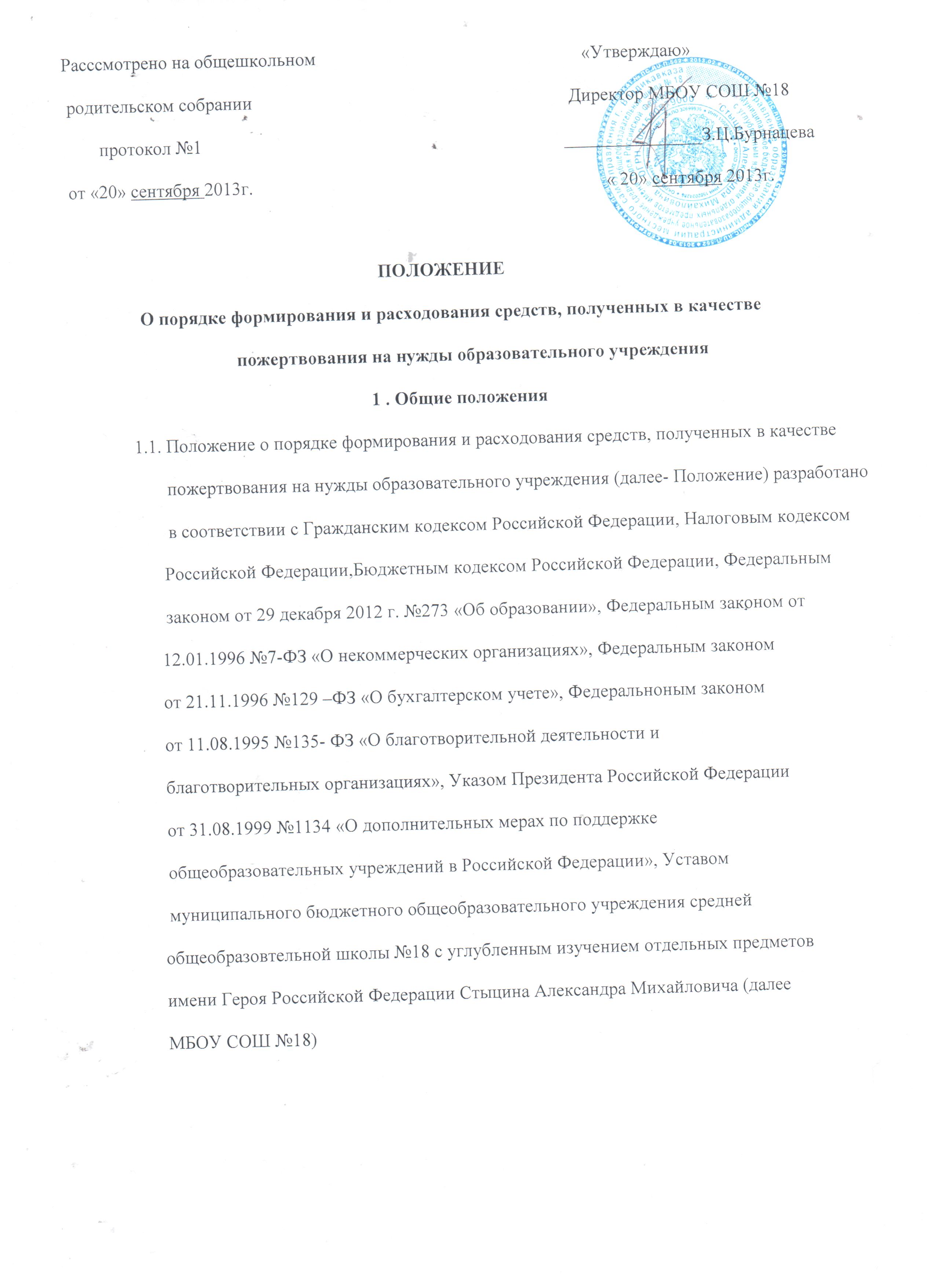                        О порядке формирования и расходования средств, полученных в качестве                                            пожертвования на нужды образовательного учреждения                                                                                           1 . Общие положения                     1.1. Положение о порядке формирования и расходования средств, полученных в качестве                             пожертвования на нужды образовательного учреждения (далее- Положение) разработано                            в соответствии с Гражданским кодексом Российской Федерации, Налоговым кодексом                           Российской Федерации,Бюджетным кодексом Российской Федерации, Федеральным                           законом от 29 декабря 2012 г. №273 «Об образовании», Федеральным законом от                           12.01.1996 №7-ФЗ «О некоммерческих организациях», Федеральным законом                          от 21.11.1996 №129 –ФЗ «О бухгалтерском учете», Федеральноным законом                           от 11.08.1995 №135- ФЗ «О благотворительной деятельности и                          благотворительных организациях», Указом Президента Российской Федерации                          от 31.08.1999 №1134 «О дополнительных мерах по поддержке                          общеобразовательных учреждений в Российской Федерации», Уставом                          муниципального бюджетного общеобразовательного учреждения средней                         общеобразовтельной школы №18 с углубленным изучением отдельных предметов                          имени Героя Российской Федерации Стыцина Александра Михайловича (далее                         МБОУ СОШ №18)